 02.04.2020r.STARSZAKI ➙ karty pracyTemat tygodnia: Wiosenne przebudzenia, wiosenne powroty.Ćwiczenia gimnastyczneDomowy tor przeszkódEtap 1: Na dywanie rozłożyć sześć złożonych ręczników. Zadanie polega na przebiegnięciu w taki sposób, aby stopy stawiać tylko na tych ręcznikach. Równie dobrze można użyć skrawków materiałów, kartek, maskotek itp.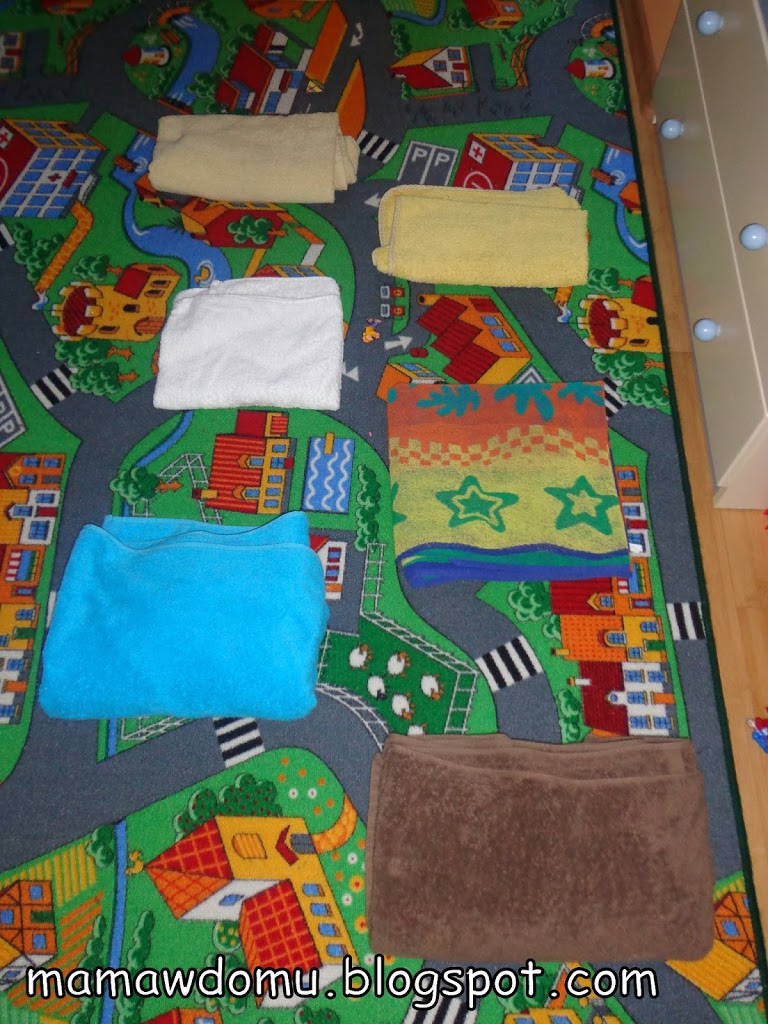 Etap 2: Wspinaczka -  pufa. Jeśli takiej nie macie możecie rozłożyć poduszki i kołdrę i przykryć je kocem.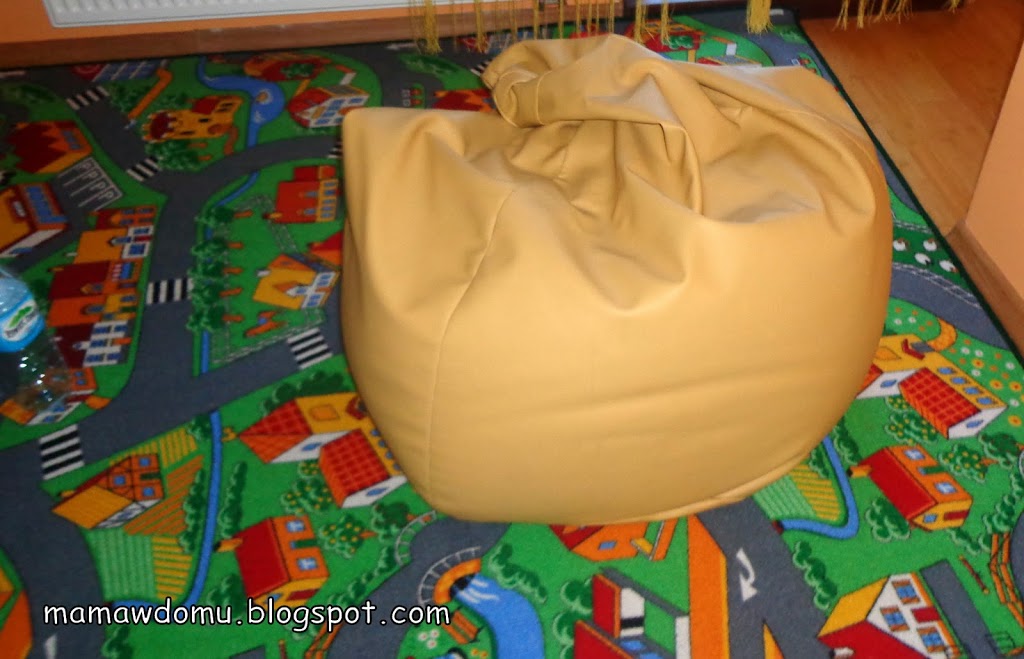 Etap 3: Slalom. Należy ustawić 5 pustych butelek plastikowych. Zadanie polega na przebiegnięciu slalomem po tej trasie. Zamiast butelek możecie użyć np. maskotek.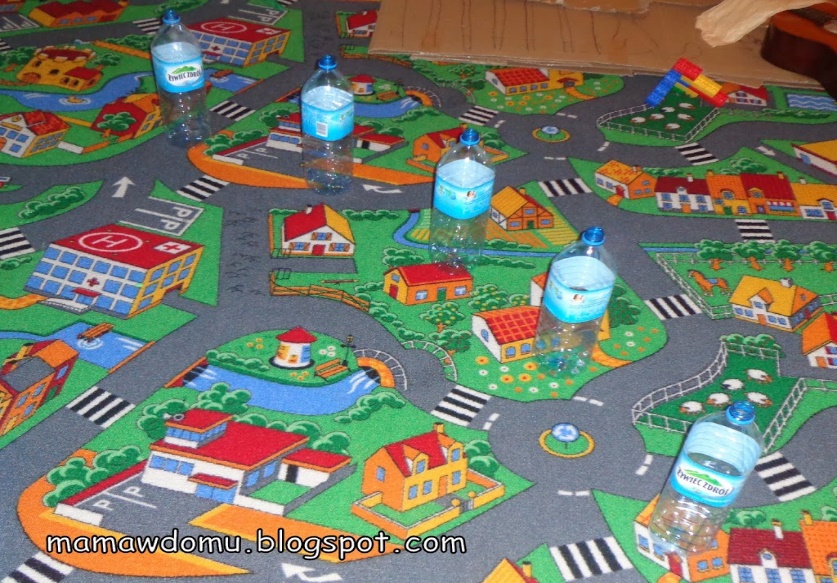 Etap 4: Rzucanie do celu. Dziecko staje na specjalnie wyznaczonym miejscu i próbuje wrzucić balon do postawionej przed nim miski. Zamiast balonów można wykorzystać piłki.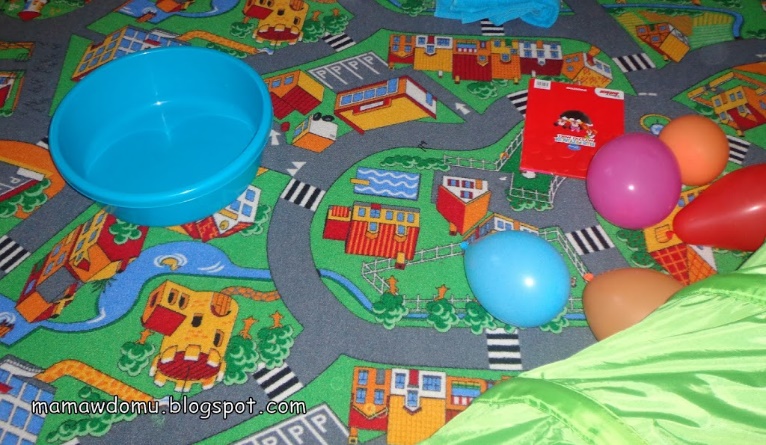 Umuzykalnienie  „Kwiatki na łące”https://www.youtube.com/watch?v=9L4RS3kS9qcDzieci dowolnie tańczą do granej muzyki z linku powyżej, na odpowiedni sygnał (np. bęc) podnoszą kwiatek do ręki z dywanu. Czynność powtarzamy, aż wszystkie kwiatki z dywanu zostaną pozbierane przez dzieci.„Wiosenna pogoda”https://www.youtube.com/watch?v=L3QdGJA7T4ADzieci, do odpowiednio granej  melodii  reagują ruchem :deszczyk pada (poruszają paluszkami), słońce świeci (kręcą dłońmi),  wiosenny wiatr wieje (machają rękami)…Przygotowała: Aneta Zielińska